Памятка по профилактике выпадения детей из оконПадение из окна является одной из основных причин детского травматизма и смертности, особенно в городах. Дети очень уязвимы перед раскрытым окном из-за естественной любознательности. Чтобы избежать несчастного случая, связанного с падением ребенка из окна, необходимо придерживаться следующих правил: - Открывая окна в квартире и проветривая помещение, убедитесь, что ребенок при этом находится под присмотром. - Во время проветривания открывайте фрамуги и форточки. Если Вы все же открываете окно, то не открывайте его больше, чем на 10 см, для этой цели поставьте ограничители. - Не разрешайте ребенку выходить на балкон без сопровождения взрослых. - Никогда не оставляйте спящего ребенка одного в квартире. Малыш может проснуться и залезть на подоконник открытого окна. - Отодвиньте всю мебель, включая кровати, от окон. Это поможет предотвратить случайное попадание малыша на подоконник. - Не показывайте ребенку, как открывается окно. Чем позднее он научится открывать окно самостоятельно, тем более безопасным будет его пребывание в квартире. - Не учите ребенка подставлять под ноги стул или иное приспособление, чтобы выглянуть в окно или заглянуть на улицу с балкона. Впоследствии, действуя подобным образом, он может слишком сильно высунуться наружу и выпасть из окна (с балкона).- Большую опасность представляют москитные сетки: ребенок видит некое препятствие впереди, уверенно опирается на него, и в результате может выпасть вместе с сеткой, которая не рассчитана на вес даже самого крохотного годовалого малыша.- Если ребенок 5-7 лет боится оставаться в квартире один, не оставляйте его даже на короткое время. Зачастую, чувствуя страх, дети выглядывают в окно или с балкона, надеясь увидеть родителей, что может повлечь их падение с балкона. Вместе сохраним здоровье детей! 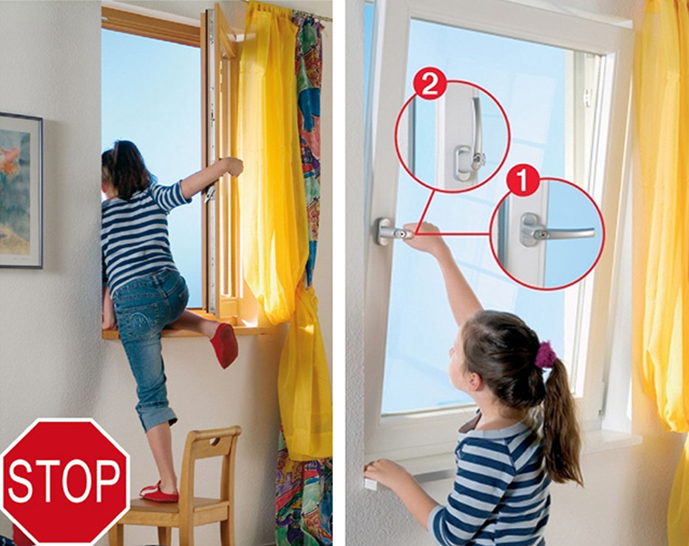 